	ธันวาคม  2564เรื่อง	ประกาศกรมอนามัย เรื่อง หลักเกณฑ์ และวิธีการจัดการอบรมผู้ประกอบกิจการและผู้สัมผัสอาหาร
ผ่านระบบเทคโนโลยีดิจิทัล พ.ศ. 2564 และหลักเกณฑ์ และวิธีการประเมินรับรองมาตรฐาน
ด้านสุขาภิบาลอาหารในสถานประกอบกิจการด้านอาหาร (ฉบับปรับปรุงปี 2565) และขอเชิญประชุมเรียน  ผู้ว่าราชการจังหวัด ทุกจังหวัดสิ่งที่ส่งมาด้วย  สำเนาหนังสือกรมอนามัย ที่ สธ 0908.03/ว 9016 
ลงวันที่ 8 ธันวาคม 2564                                                                            จำนวน 1 ชุด 	ด้วยกรมอนามัย ขอความร่วมมือประชาสัมพันธ์ประกาศกรมอนามัย เรื่อง หลักเกณฑ์ 
และวิธีการจัดการอบรมผู้ประกอบกิจการและผู้สัมผัสอาหารผ่านระบบเทคโนโลยีดิจิทัล พ.ศ. 2564 
และหลักเกณฑ์ และวิธีการประเมินรับรองมาตรฐานด้านสุขาภิบาลอาหารในสถานประกอบกิจการด้านอาหาร (ฉบับปรับปรุงปี 2565) และขอเชิญประชุมขับเคลื่อนหลักเกณฑ์และวิธีการอบรมผู้ประกอบกิจการและ
ผู้สัมผัสอาหารผ่านระบบเทคโนโลยีดิจิทัล และการประเมินรับรองมาตรฐานด้านสุขาภิบาลอาหาร
ในสถานประกอบกิจการด้านอาหาร ในวันจันทร์ที่ 27 ธันวาคม 2564 เวลา 09.00 – 16.30 น. ผ่านระบบ Video Conference Cisco Webex Meeting และ Facebook Live 	ในการนี้ กรมส่งเสริมการปกครองท้องถิ่น ขอความร่วมมือจังหวัดประชาสัมพันธ์ประกาศ
กรมอนามัยดังกล่าว ให้องค์กรปกครองส่วนท้องถิ่นทราบ และขอเชิญเข้าร่วมประชุม ตามวัน และเวลาดังกล่าว ผ่านระบบ Video Conference Cisco Webex Meeting และ Facebook Live ทั้งนี้ สามารถดาวน์โหลด
สิ่งที่ส่งมาด้วยได้ทางเว็บไซต์ https://bit.ly/3IPQ72s หรือ QR Code ท้ายหนังสือนี้ 	จึงเรียนมาเพื่อโปรดพิจารณาขอแสดงความนับถือ อธิบดีกรมส่งเสริมการปกครองท้องถิ่น        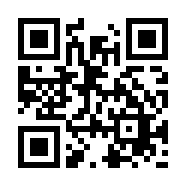 ที่ มท ๐๘๑๙.๒/ว    				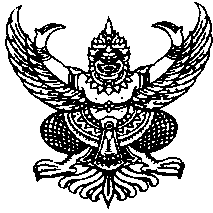 กรมส่งเสริมการปกครองท้องถิ่น
ถนนนครราชสีมา เขตดุสิต กทม. ๑๐๓๐๐ 